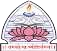 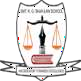 SEVA MANDAL EDUCATION SOCIETY’SSMT. KAMALABEN GAMBHIRCHAND SHAH LAW SCHOOL, MUMBAI5TH   NATIONAL MOOT COURT COMPETITION, 2020NAME OF COLLEGE: ………………………………………………………………………………………….ADDRESS OF COLLEGE:………………………………………………………………………………………………………………………………………………………………………………………………………………………………………………PHONE NO: …………………………….	FAX NO: ………………………..................EMAIL: …………………………………………………………………………………………………………..NAME OF PARTICIPANTS:MOOTER 1: ……………………………………………………CLASS: ………………………………………………………….EMAIL: …………………………………………………………CONTACT NO: ………………………………………………..MOOTER 2: ……………………………………………………CLASS: ………………………………………………………….EMAIL: …………………………………………………………CONTACT NO: ………………………………………………..RESEARCHER: ……………………………………..…………CLASS: ………………………………………………………….EMAIL: …………………………………………………………CONTACT NO: ………………………………………………..(PLEASE FILL THE FORM IN BLOCK LETTERS)